Formulaire d’inscription des participant(e)s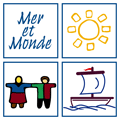 Québec sans frontières (QSF) avec Mer et MondeIDENTIFICATION DU PROJET :Type d’inscription :  Participant(e) QSF, public universel 	    Participant(e) QSF, public cible      Responsable d’équipe                               Adjoint(e) à la programmation QSFTitre du projet :         Pays :      RENSEIGNEMENTS :Prénom :      					Nom :      Sexe :        Féminin 	      Masculin		Date de naissance (jour/mois/année) :      Adresse permanente :      Téléphone :      		Cellulaire :      		Courriel :      Citoyenneté canadienne :    Oui    Non          OU         Visa de résidence permanente :   Oui  Non Résident(e) au Québec depuis plus d’un an :  Oui    Non Présent(e) au Québec  tout au long de la formation prédépart :  Oui  NonLangue(s) parlée(s) et niveau (débutant/intermédiaire/avancé) :      PARTICIPATION ANTÉRIEURE À DES PROJETS OUTREMER :Avez-vous déjà participé à un projet Québec sans frontières ?  	   Oui	  NonSi oui, précisez le projet réalisé (organisme, année, pays, public universel ou cible) :      Avez-vous déjà participé à un projet de coopération internationale dans le cadre d’un autre programme ? 	   Oui	   NonSi oui, précisez le projet réalisé (organisme, année, pays, durée du projet) :      SOURCE D’INFORMATION :Comment avez-vous reçu l’information sur ce projet (via le site Internet QSF, le site Internet de Mer et Monde, Facebook, bouche-à-oreille, etc.) ?       Je vous permets de partager ma candidature auprès d’autres organismes à la recherche de participant(e)s QSF et auprès de vos partenaires                                        Oui	               Non